Checkliste für den Referenzschulnachmittag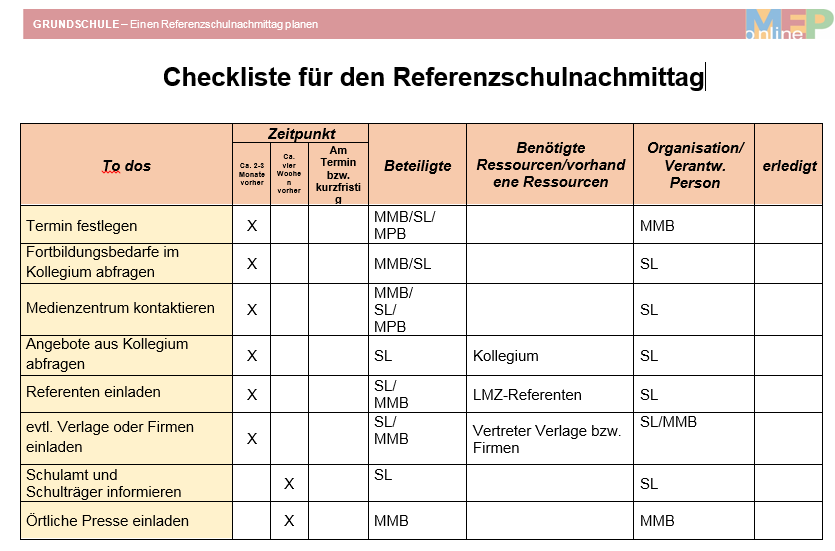 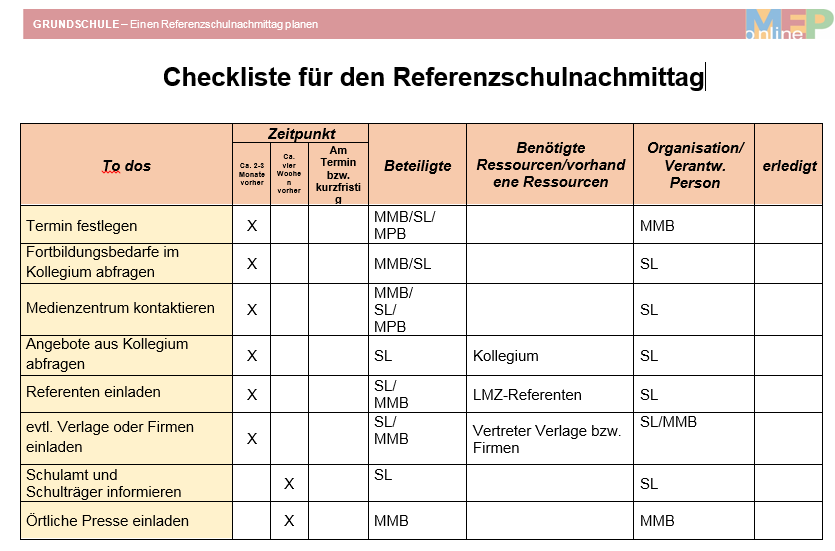 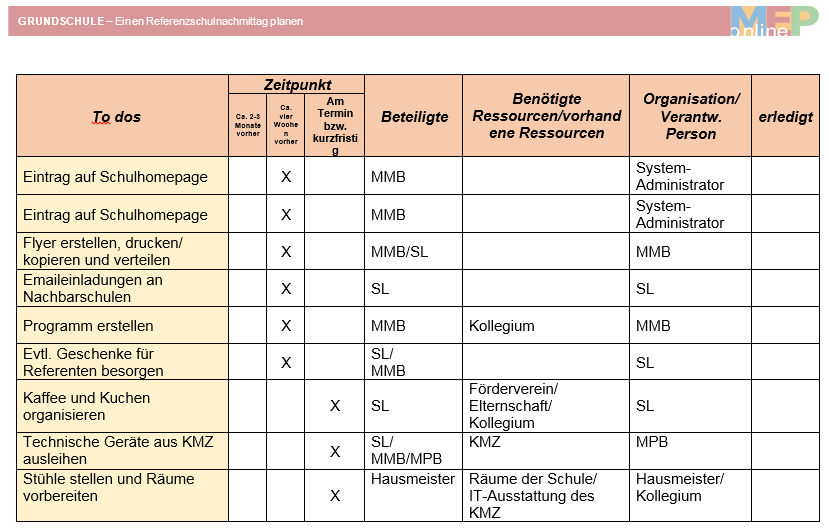 1. Muster eines Medienreferenzschul-Nachmittages (zum selber Befüllen):	Schule: _______________________________	Ansprechpartner: ___________________________	mögliche Termine: _______/_______/_______* = z.B. von Klassen/Förderverein organisiert 	(Anzahl der Räume und Uhrzeiten sind nur beispielhaft!)
** = z.B. Vorstellung von Lernprogrammen der Schule, Präsentation von Schülerergebnissen,
	  Sichtung von Test-Software der Verlage, etc.2. Muster eines Medienreferenzschul-Nachmittages (zum selber Befüllen):	Schule:                                             	Ansprechpartner:                                                	mögliche Termine:            ./          ./           *   = z.B. von Klassen/Förderverein organisiert 	(Anzahl der Räume und Uhrzeiten sind nur beispielhaft!)
** = z.B. Vorstellung von Lernprogrammen der Schule, Präsentation von Schülerergebnissen,
	  Sichtung von Test-Software der Verlage, etc.  3. Muster eines Medienreferenzschul-Nachmittages (zum selber Befüllen):	Schule: _______________________________	Ansprechpartner: ___________________________	mögliche Termine: _______/_______/_______*   = z.B. von Klassen/Förderverein organisiert 	 (Anzahl der Räume und Uhrzeiten sind nur beispielhaft!)
** = z.B. Vorstellung von Lernprogrammen der Schule, Präsentation von Schülerergebnissen,
	  Sichtung von Test-Software der Verlage, etc.  4. Muster eines Medienreferenzschul-Nachmittages (zum selber Befüllen):	Schule: _______________________________	Ansprechpartner: ___________________________	mögliche Termine: _______/_______/_______*   = z.B. von Klassen/Förderverein organisiert 	 (Anzahl der Räume und Uhrzeiten sind nur beispielhaft!)
** = z.B. Vorstellung von Lernprogrammen der Schule, Präsentation von Schülerergebnissen,
	  Sichtung von Test-Software der Verlage, etc.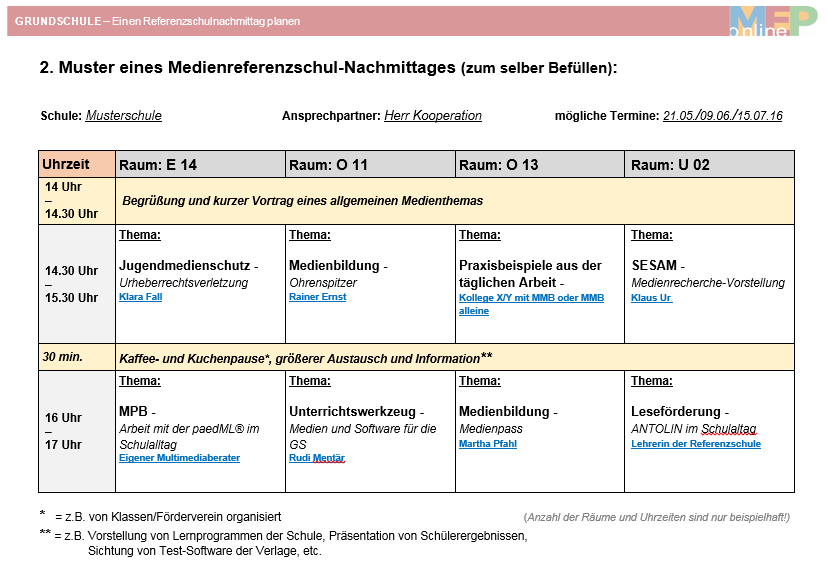 To dosZeitpunktZeitpunktZeitpunktBeteiligteBenötigte Ressourcen/vorhandene Ressourcen Organisation/Verantw. PersonerledigtTo dosCa. 2-3 Monate vorherCa. vier Wochen vorherAm Termin bzw. kurzfristigBeteiligteBenötigte Ressourcen/vorhandene Ressourcen Organisation/Verantw. PersonerledigtTermin festlegenFortbildungsbedarfe im Kollegium abfragenMedienzentrum kontaktierenAngebote aus Kollegium abfragenReferenten einladenevtl. Verlage oder Firmen einladenSchulamt und                           Schulträger informieren  Örtliche Presse einladenTo dosZeitpunktZeitpunktZeitpunktBeteiligteBenötigte Ressourcen/vorhandene Ressourcen Organisation/Verantw. PersonerledigtTo dosCa. 2-3 Monate vorherCa. vier Wochen vorherAm Termin bzw. kurzfristigBeteiligteBenötigte Ressourcen/vorhandene Ressourcen Organisation/Verantw. PersonerledigtEintrag auf SchulhomepageEintrag auf SchulhomepageFlyer erstellen, drucken/
kopieren und verteilenEmaileinladungen an NachbarschulenProgramm erstellenEvtl. Geschenke für Referenten besorgenKaffee und Kuchen organisierenTechnische Geräte aus KMZ ausleihenStühle stellen und Räume vorbereitenUhrzeitRaumRaum:Raum:Raum:14 UhrBegrüßung und Einstimmung in den NachmittagBegrüßung und Einstimmung in den NachmittagBegrüßung und Einstimmung in den NachmittagBegrüßung und Einstimmung in den Nachmittag14.15 Uhr 
–
15.15 UhrThema:
Thema:Thema:Thema:15 min.Kaffee- und Kuchenpause*, kleiner Austausch**Kaffee- und Kuchenpause*, kleiner Austausch**Kaffee- und Kuchenpause*, kleiner Austausch**Kaffee- und Kuchenpause*, kleiner Austausch**15.30 Uhr 
–
16.30 UhrThema:
Thema:Thema:Thema:UhrzeitRaum: Raum: Raum: Raum: 14 Uhr
–
14.30 UhrBegrüßung und kurzer Vortrag eines allgemeinen MedienthemasBegrüßung und kurzer Vortrag eines allgemeinen MedienthemasBegrüßung und kurzer Vortrag eines allgemeinen MedienthemasBegrüßung und kurzer Vortrag eines allgemeinen Medienthemas14.30 Uhr 
–
15.30 UhrThema:
Thema:
Thema:
Thema:
30 min.Kaffee- und Kuchenpause*, größerer Austausch und Information**Kaffee- und Kuchenpause*, größerer Austausch und Information**Kaffee- und Kuchenpause*, größerer Austausch und Information**Kaffee- und Kuchenpause*, größerer Austausch und Information**16 Uhr 
–
17 UhrThema:
Thema:
Thema:
Thema:
UhrzeitRaum: Raum:Raum:Raum:13.45 UhrBegrüßung und Einstimmung in den NachmittagBegrüßung und Einstimmung in den NachmittagBegrüßung und Einstimmung in den NachmittagBegrüßung und Einstimmung in den Nachmittag14 Uhr 
–
14.45 UhrThema:
Thema:
Thema:
Thema:
14.45 Uhr 
–
15.30 UhrThema:
Thema:
Thema:
Thema:
30 min.Kaffee- und Kuchenpause*, größerer Austausch und Information**Kaffee- und Kuchenpause*, größerer Austausch und Information**Kaffee- und Kuchenpause*, größerer Austausch und Information**Kaffee- und Kuchenpause*, größerer Austausch und Information**16 Uhr 
–
16.45 UhrThema:
Thema:
Thema:
Thema:
UhrzeitRaum: Raum:Raum:Raum:13.45 UhrBegrüßung und Einstimmung in den NachmittagBegrüßung und Einstimmung in den NachmittagBegrüßung und Einstimmung in den Nachmittag14 Uhr 
–
14.45 UhrVortrag:
Workshop 1:

Workshop 2:
14.45 Uhr 
–
15.30 UhrVortrag:
Workshop 2:
Workshop 3:
30 min.Kaffee- und Kuchenpause*, größerer Austausch und Information**Kaffee- und Kuchenpause*, größerer Austausch und Information**Kaffee- und Kuchenpause*, größerer Austausch und Information**16 Uhr 
–
16.45 UhrWorkshop 2:Workshop 1:
Workshop 3:
